Заместитель заведующего по безопасности                                   М.М.Кодзова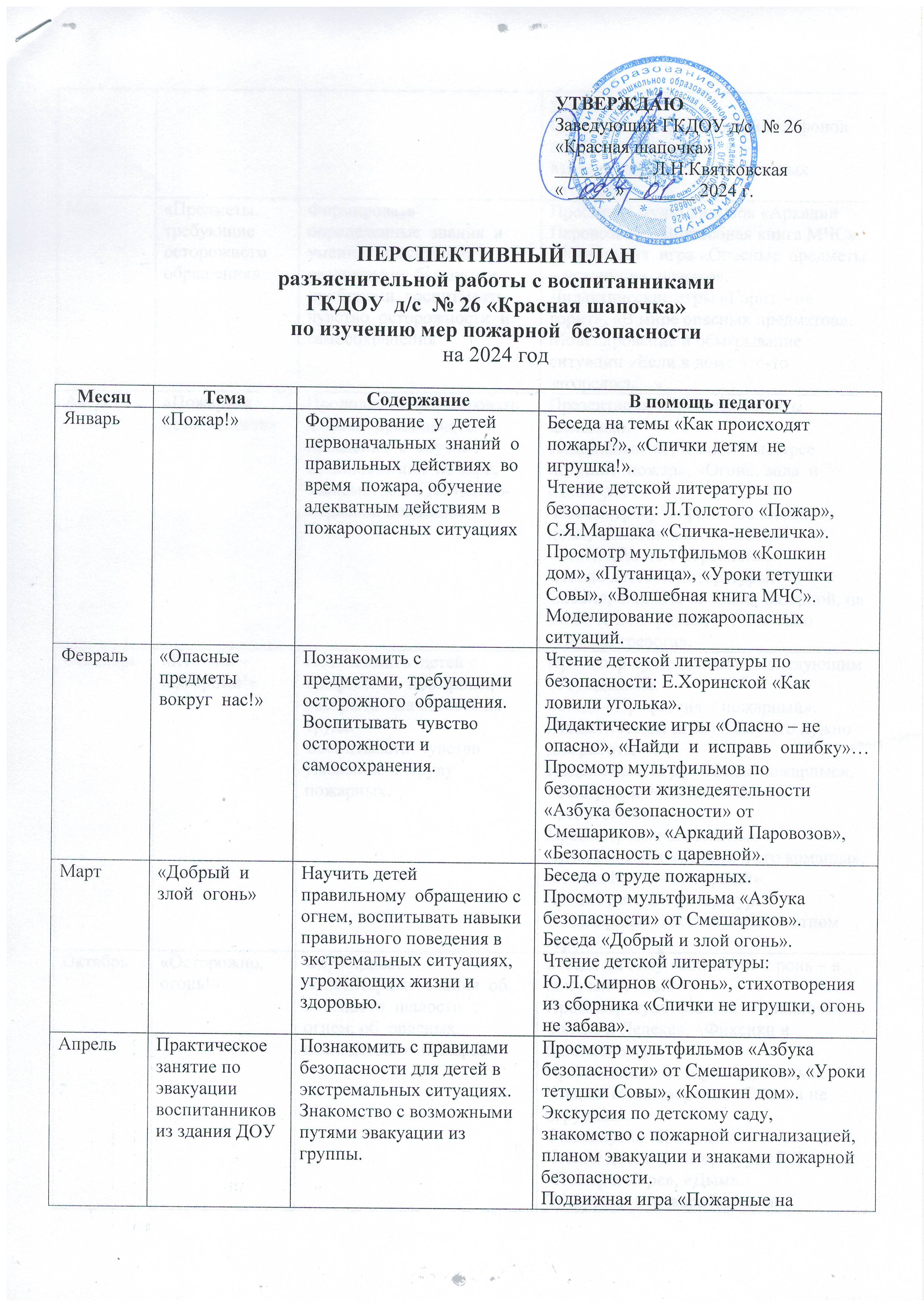 Май«Предметы,  требующие осторожного  обращения»Формировать   определенные  знания  и  умения  пользования  различными  бытовыми  приборами, воспитывать  чувство  осторожности  и  самосохраненияПросмотр  мультфильмов «Аркадий  Паровозов», «Волшебная книга МЧС». Обучающая  игра «Опасные  предметы – источники  пожара».Дидактические игры «Горит – не горит», «В мире опасных предметов».Моделирование и обыгрывание ситуации «Если в доме что-то загорелось…»Август«Пожарная  безопасность»Продолжать  формировать  навыки  правильного  поведения  в  случае  возникновения  пожара, знакомство с СИЗ (ватно-марлевой повязкой).Презентация «Средства защиты дыхания».Подвижные  игры :«Кто  быстрее  потушит  пожар», «Огонь, вода  и  едкий  дым». Просмотр мультфильмов «Кошкин дом», «Спасик и его команда», «Безопасность с царевной».Чтение детской литературы: С.Я.Маршак «На площади базарной, на каланче пожарной», В.Гальченко «Первая тревога».Сентябрь«Кто они – пожарные!»Познакомить  детей с  профессией  пожарных, раскрыть  значимость их труда. Воспитывать  чувство  уважения  к  труду  пожарных.Просмотр презентаций с последующим обсуждением.Беседа «Профессия – пожарный». Дидактическая игра «Кому что нужно для работы?». Подвижные  игры «Юные пожарные», «Быстрые и ловкие», «Полоса препятствий».Просмотр познавательных мультфильмов «Спасик и его команда», «Панда Кики – пожарный».Чтение детской литературы: С.Я.Маршак «Рассказ о неизвестном герое».Октябрь«Осторожно, огонь!»Формировать  элементарные  знания  об  опасности  шалости  с  огнем, об  опасных  последствиях  пожаров.Беседа на тему «спички не т ронь – в спичках огонь!»Просмотр мультфильма «Приключения Болека и Лелека», «Фиксики и безопасность».Презентация «Осторожно, огонь!».  Чтение  стихотворения «Спички не игрушки». Физминутка «Кошкин дом».Чтение детской литературы: Б.Житков «Пожар в море», «Дым».Экскурсия в пожарную часть.Организация выставки «Огонь – друг или враг?»НоябрьТематический вечер загадок и отгадокЗакрепить  знания  о  правилах  пожарной  безопасности.Презентация слайдов по теме «Пожар».Загадки о пожаре. Просмотр  мультфильмов «Уроки  тетушки  Совы», «Путаница», «Фиксики и безопасность», «Волшебная книга МЧС».Чтение детской литературы: Е.Хоринский «Спичка – невеличка», Л.Н.Толстого «Пожарные собаки».Организация выставки детских работ по пожарной безопасности.Декабрь«Чтобы не случилось беды!»Познакомить  детей  с  правилами поведения возле  наряженной  елочки.Развивать умение анализировать , систематизировать и делать выводы о полученных знаниях.Беседа на тему «Пусть елка новогодняя нам радость принесет!».Продуктивная деятельность: рисование на тему «Огонь – друг, огонь – враг».Беседа «Чтобы не случилось беды!». Просмотр  мультфильмов про  пожарную  безопасность «Уроки тетушки Совы», «Волшебная книга МЧС», «Приключения Болека и Лелека» Чтение детской литературы: И.Тверабукин «Андрейкино дежурство»	15 - 	30 минут 1 раз в месяц	15 - 	30 минут 1 раз в месяц	15 - 	30 минут 1 раз в месяц	15 - 	30 минут 1 раз в месяц